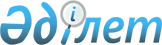 Об установлении квоты рабочих мест для лиц с инвалидностью на 2023 годПостановление акимата Уилского района Актюбинской области от 2 декабря 2022 года № 215
      В соответствии с подпунктом 1) статьи 31 Закона Республики Казахстан "О социальной защите лиц с инвалидностью в Республике Казахстан", подпунктом 6) статьи 9 Закона Республики Казахстан "О занятости населения", приказом Министра здравоохранения и социального развития Республики Казахстан от 13 июня 2016 года № 498 "Об утверждении правил квотирования рабочих мест для лиц с инвалидностью" (зарегистрирован в Реестре государственной регистрации нормативных правовых актов за номером 14010), в целях оказания содействия занятости лицам с инвалидностью, акимат Уилского района ПОСТАНОВЛЯЕТ:
      1. Установить на 2023 год квоту рабочих мест для трудоустройства лиц с инвалидностью, в размере от двух до четырех процентов от численности рабочих мест, без учета рабочих мест на тяжелых работах, работах с вредными, опасными условиями труда в разрезе организаций независимо от организационно-правовой формы и формы собственности и индивидуальных предпринимателей, согласно приложению к настоящему постановлению.
      2. Контроль за исполнением настоящего постановления возложить на заместителя акима района М. Айдарбаева.
      3. Настоящее постановление вводится в действие по истечении десяти календарных дней после дня его первого официального опубликования. Размер квоты рабочих мест для лиц с инвалидностью на 2023 год
					© 2012. РГП на ПХВ «Институт законодательства и правовой информации Республики Казахстан» Министерства юстиции Республики Казахстан
				
      Аким Уилского района 

А. Казыбаев
Приложение к постановлению акимата Уилского района № 215 от 2 декабря 2022 года
№ п/п
Наименование организации
Штатная численность организации без учета рабочих мест на тяжелых работах, работах с вредными, опасными условиями труда, (чел.)
Установленная квота, (%)
Количество рабочих мест для лиц с инвалидностью (ед.)
1
2
3
4
5
1
Государственное учреждение "Отдел образования Уилского района Управления образования Актюбинской области"
100
2
2
2
Государственное коммунальное казенное предприятие "Уилский Аграрный колледж" государственного учреждения "Управление образования Актюбинской области"
50
2
1
4
Государственное учреждение "Уилский районный отдел внутренней политики, культуры развития языков и спорта"
100
2
2
5
Государственное коммунальное предприятие "Уилская районная больница" на праве хозяйственного ведения государственного учреждения "Управление здравоохранения Актюбинской области"
100
2
2
6
Государственное коммунальное предприятие "Уилская районная ветеринарная станция" на праве хозяйственного ведения государственного учреждения "Управление ветеринарии Актюбинской области"
50
2
1
7
Коммунальное государственное учреждение "Уилское учреждение по охране лесов и животного мира" государственного учреждения "Управление природных ресурсов и регулирования природопользования Актюбинской области"
50
2
1